June 2019 Ele’s Place – Lansing Family Calendar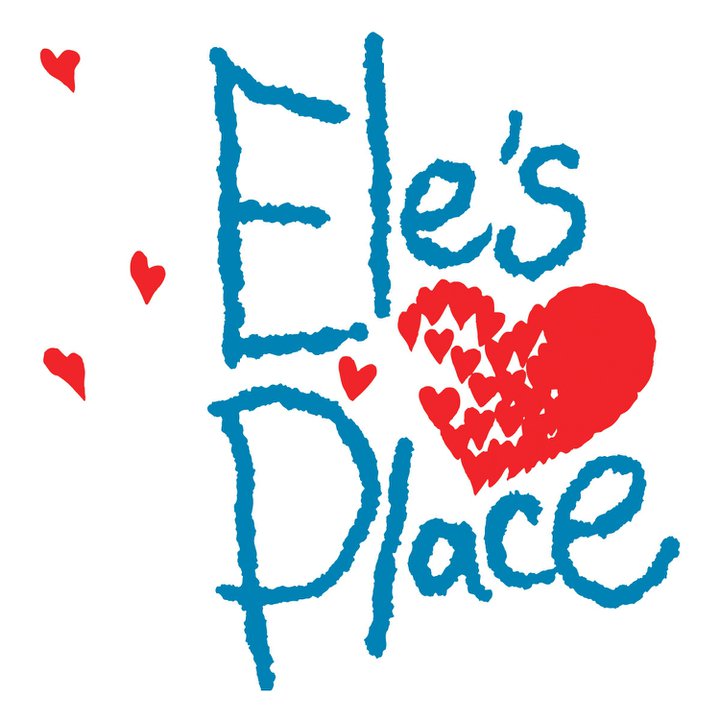 June 2019 Ele’s Place – Lansing Family CalendarJune 2019 Ele’s Place – Lansing Family CalendarJune 2019 Ele’s Place – Lansing Family CalendarJune 2019 Ele’s Place – Lansing Family CalendarJune 2019 Ele’s Place – Lansing Family CalendarJune 2019 Ele’s Place – Lansing Family CalendarIs the anniversary of your person’s death sometime this month? Click here for ideas on ways to acknowledge it.1 Be a Tourist in Your Town - cost $1. Click here for more info.23   Color Your heart – an activity to help develop more awareness of feelings related to death.  Click here for a description.   4  5  67  Friends of Ingham County Parks host free Friday Night Concerts at the Lake Lansing Park South Band Shell concert stage in June, July and August. Click here for more info.8   9  1011  Consider checking out a few books from our resource library to read as a family.1213   Write a letter to the person who died – an activity to validate the ongoing connection with the person who died. Click here for a description.  14 15  Have you looked at any of the websites for grieving children?  Click here for a list of helpful on-line resources.16Are there any Father’s Day traditions you did before the death?  Talk about it & how you will do it this year.1718Do you want more grief support? Consider calling your Family Bereavement Coordinator for a *bridging session.19 20Consider taking a walk or playing an outdoor game together. Fenner Nature Center has trails you can explore. Click here for more info.  2122Does the family need some fun time together?  Check out Kids Bowl Free. Click here for more information and to register.2324Ele’s Place Family Night, 6:15pm (Monday Families)25   Ele’s Place Family Night, 6:15pm (Tuesday Families)26Ele’s Place Family Night, 6:15pm (Wednesday Families) 27Ele’s Place Family Night, 6:15pm(Thursday Families)2829See you at Ele’s Place for July Family Nights starting July 16th! July 2019 Ele’s Place – Lansing Family Calendar  July 2019 Ele’s Place – Lansing Family Calendar  July 2019 Ele’s Place – Lansing Family Calendar  July 2019 Ele’s Place – Lansing Family Calendar  July 2019 Ele’s Place – Lansing Family Calendar  July 2019 Ele’s Place – Lansing Family Calendar  July 2019 Ele’s Place – Lansing Family Calendar 1 Is the anniversary of your person’s death sometime this month? Click here for ideas on ways to acknowledge it.23S.T.A.R – an activity to discuss memories of the  person who died.  Click here for a description.  4  Is there a 4th of July tradition you did before the death? Talk about it & how you will do it this y.56    78  Do you want more grief support? Consider calling your Family Bereavement Coordinator for a *bridging session.9 Zoo Days: Enjoy Admission to Potter Park Zoo for only $1 with voucher on Tuesday July 9 and Wednesday, July 10!  Click here for more information.10Zoo Days: Enjoy Admission to Potter Park Zoo for only $1 with voucher on Tuesday July 9 and Wednesday, July 10! Click here for more information.1112Are there any summer memories of your person who died your family would like to share with each other?13 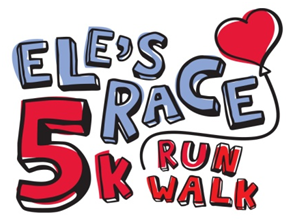 14Are you looking for some fun summer activities? Check out the Harris Nature Center calendar by clicking here.15Ele’s Place Family Night, 6:15pm (Monday Families)16 Ele’s Place Family Night, 6:15pm (Tuesday Families)17  Ele’s Place Family Night, 6:15pm (Wednesday Families)18 Ele’s Place Family Night, 6:15pm (Thursday Families)19Friends of Ingham County Parks host free Friday Night Concerts at the Lake Lansing Park South Band Shell concert stage in June, July and August. Click here for info.20Changes in my home – an activity to facilitate a conversation about what’s changed since your person died. Click here for a description.  21  Read a book together & talk about it. Do your kids identify with any characters or feelings in the book?2223Have you looked at any of the websites for grieving children?  Click here for a list of helpful on-line resources.2425Family challenge: Can you do a random act of kindness for another family member today?2627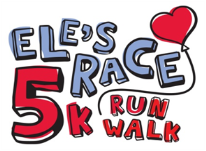 Click here for more info.  28Supports – an activity to help kids identify people who support them.  Click here for a description.  2930Summer is more than half over! See you at Ele’s Place for August Family Nights starting August 13th!31 August 2019 Ele’s Place – Lansing Family Calendar August 2019 Ele’s Place – Lansing Family Calendar August 2019 Ele’s Place – Lansing Family Calendar August 2019 Ele’s Place – Lansing Family Calendar August 2019 Ele’s Place – Lansing Family Calendar August 2019 Ele’s Place – Lansing Family Calendar August 2019 Ele’s Place – Lansing Family Calendar1Is the anniversary of your person’s death sometime this month? Click here for ideas on ways to acknowledge it.2Does the family need some fun time together?  Consider a family movie and popcorn night.3Do you want more grief support? Consider calling your Family Bereavement Coordinator for a *bridging session.45Have you looked at any of the websites for grieving children?  Click here for a list of helpful on-line resources.67Write your own comic strip – an activity to help kids share their grief story. Click here for a description.  89Friends of Ingham County Parks host free Friday Night Concerts at the Lake Lansing Park South Band Shell concert stage in June, July and August. Click here for info.10 11 Are you looking for some fun summer activities? Check out Hawk Island by clicking here.12Ele’s Place Family Night, 6:15pm   (Monday Families)13Ele’s Place Family Night, 6:15pm (Tuesday Families)14Ele’s Place Family Night, 6:15pm (Wednesday Families)15Ele’s Place Family Night, 6:15pm  (Thursday Families)1617Did your person who died have a favorite game? Consider playing this game as a family.18   Did your family’s person have a favorite restaurant? Consider sharing a meal there together.19  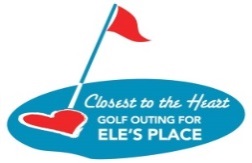 Click here for more info20 2122 Snapshots – an activity to facilitate sharing memories of the person who died. Click here for a description.  23What’s different about this summer? Invite your kids to talk about it. Tears and smiles are ok.24252627Is today a good day to give each family member a hug & ask if they want to talk? All feelings are ok.2829   30See you after labor day! Ele’s school year program starts September 9th.31